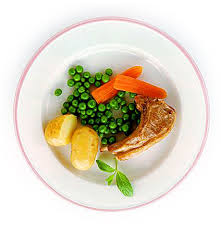 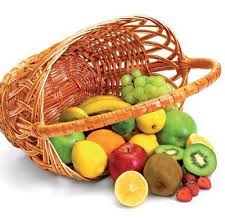 за период:  15.02 - 19.02.2021. *установа задржава право промене јеловника из техничких разлога                                                                                                                      нутрициониста установе                                                                                                                                                                                                                                                                                                            Војка Арсић, Мирјана Спасов ПРЕДШКОЛСКА УСТАНОВА ЧУКАРИЦАБр. 181/1 датум 01.02.2021.год.                            БЕОГРАД, Пожешка број 28   Тел/факс: 3058-718;3058-717                                                                                                                                                                                                                                                                                                                                                        датумДоручакУжинаРучакпонедељак15.02.П  Р  А  З  Н  И  КП  Р  А  З  Н  И  КП  Р  А  З  Н  И  Куторак16.02.П  Р  А  З  Н  И  КП  Р  А  З  Н  И  КП  Р  А  З  Н  И  Ксреда17.02.Павлака, шунка, хлеб, млекоШтрудла са маком, чајШарени пасуљ са сланином и поврћем, цвекла, хлеб, поморанџачетвртак18.02.Намаз од сардине и крем сира, хлеб, јогуртОбланда са сувим воћемСарма од киселог купуса, хлеб, бананапетак19.02.Мед, путер, хлеб, млекоИнтегралне погачице са сусамом, млекоВариво од шаргарепе и кромпира са пилећим месом, кис.краставац, хлеб, поморанџаенергетска вредностбеланчевинемастиугљенихидратиминералиминераливитаминивитаминивитаминивитаминивитаминиенергетска вредностбеланчевинемастиугљенихидратиСаFeАБ1Б2СРР4432,8635,5339,68138,87574,568,14660,200,680,8491,575,73